T: Układ wydalniczy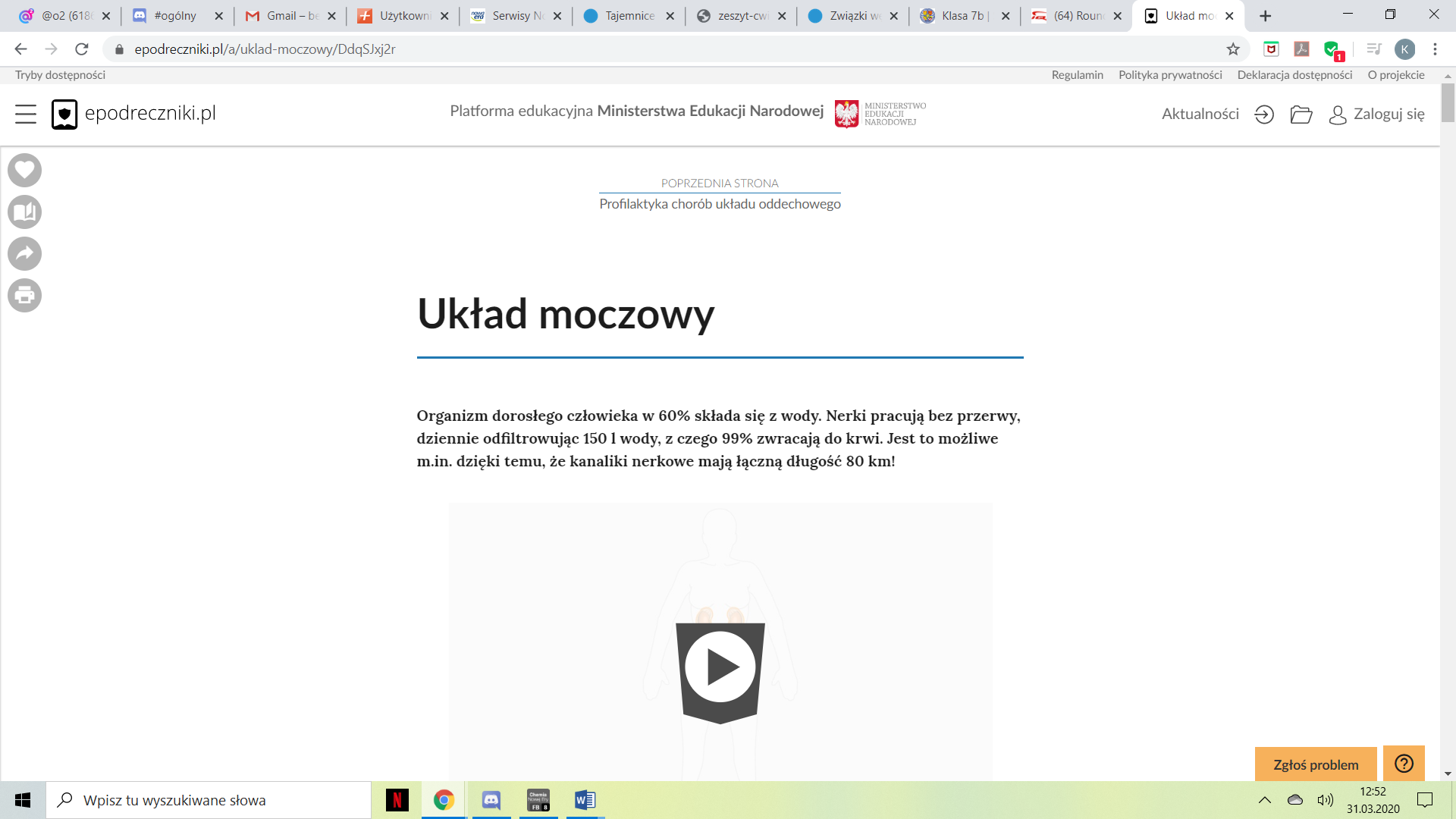 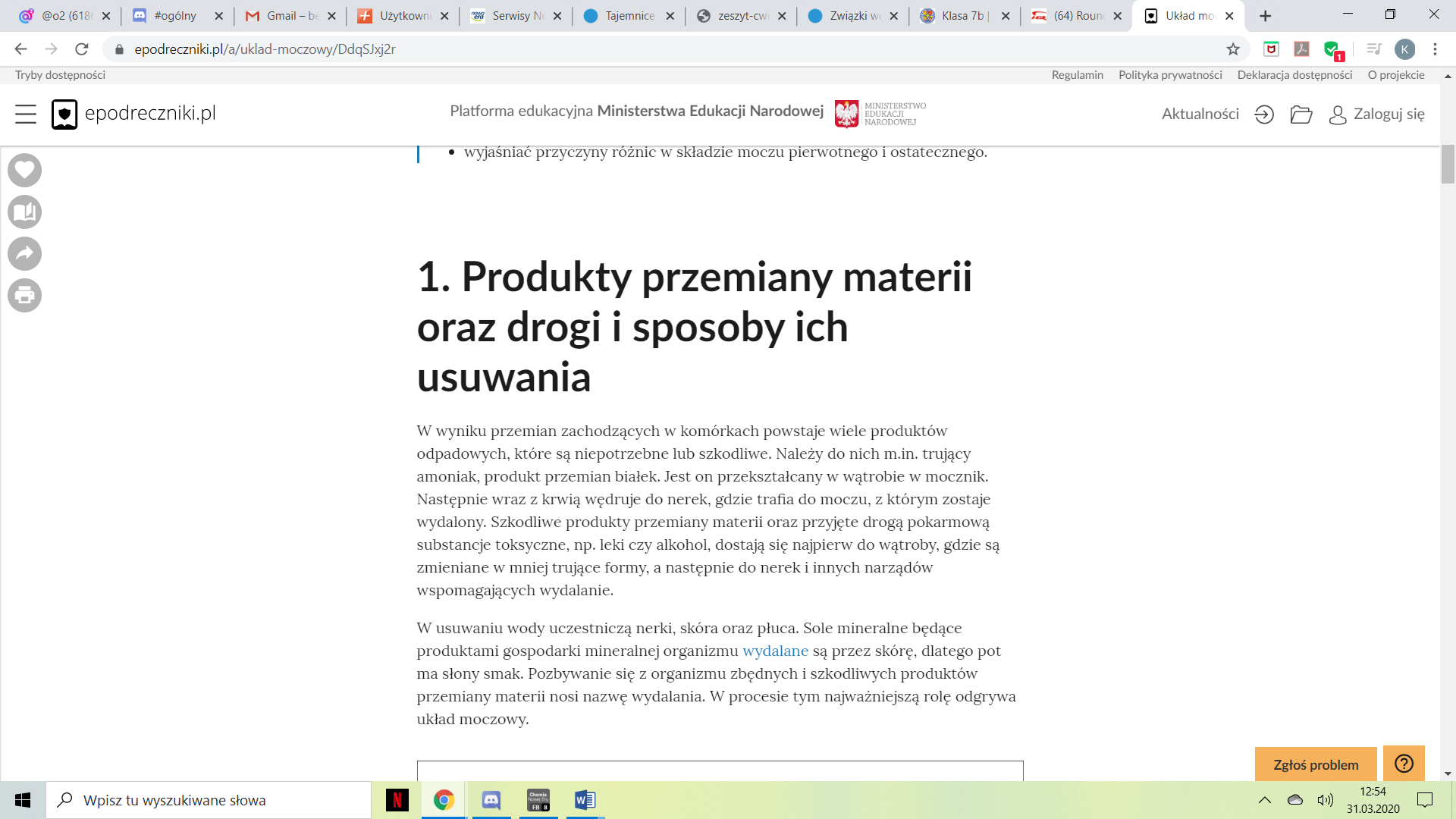 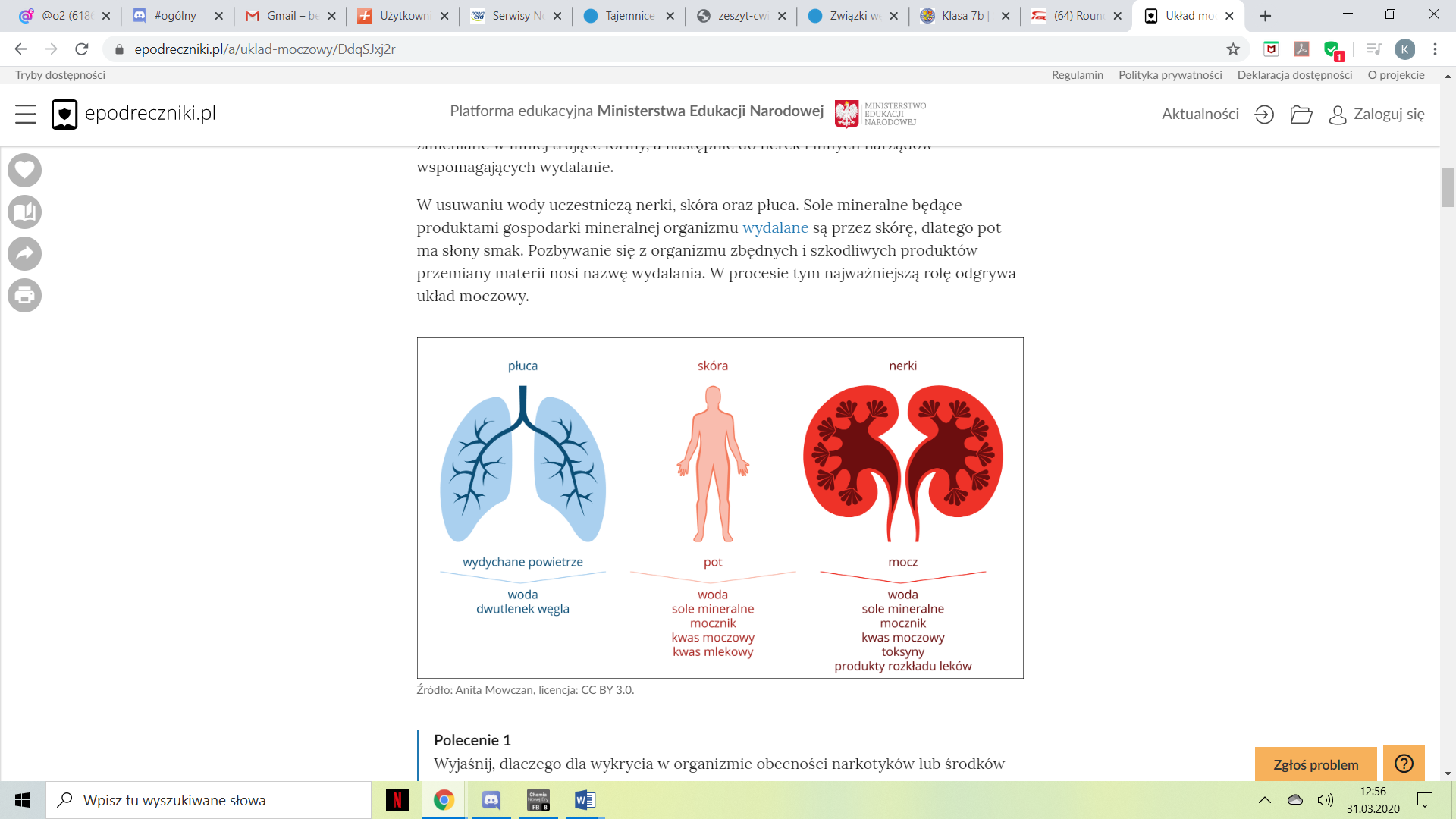 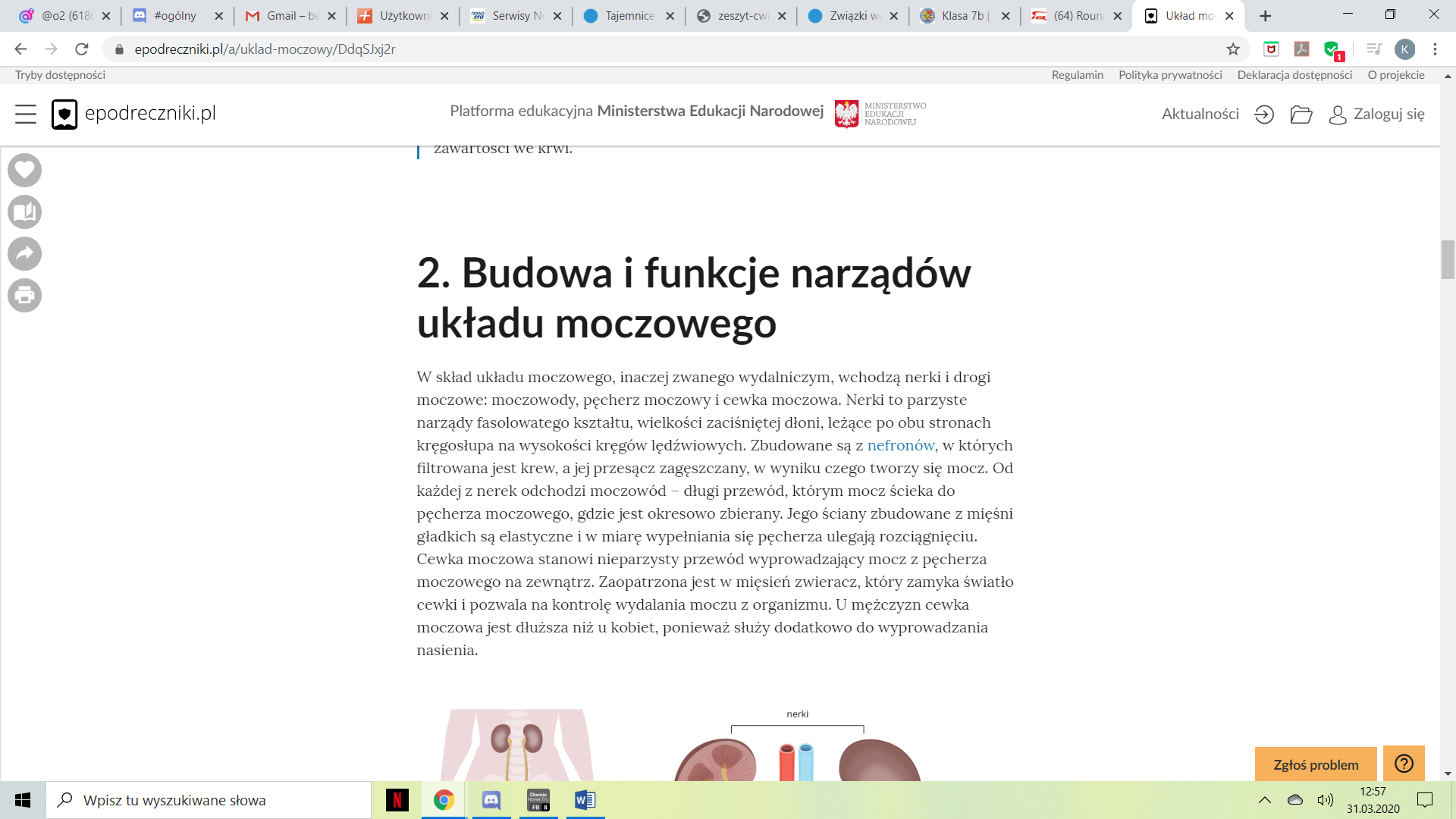 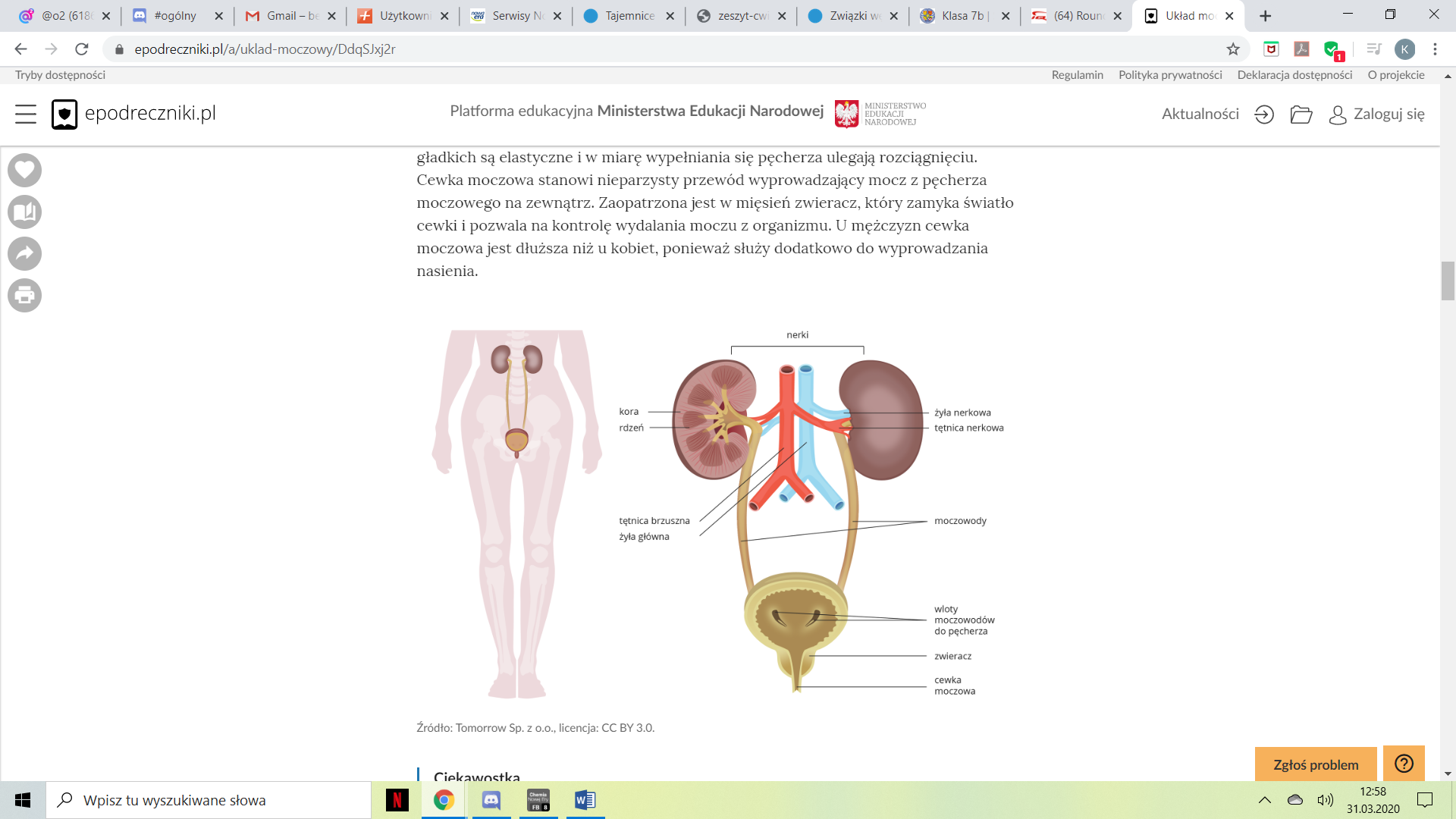 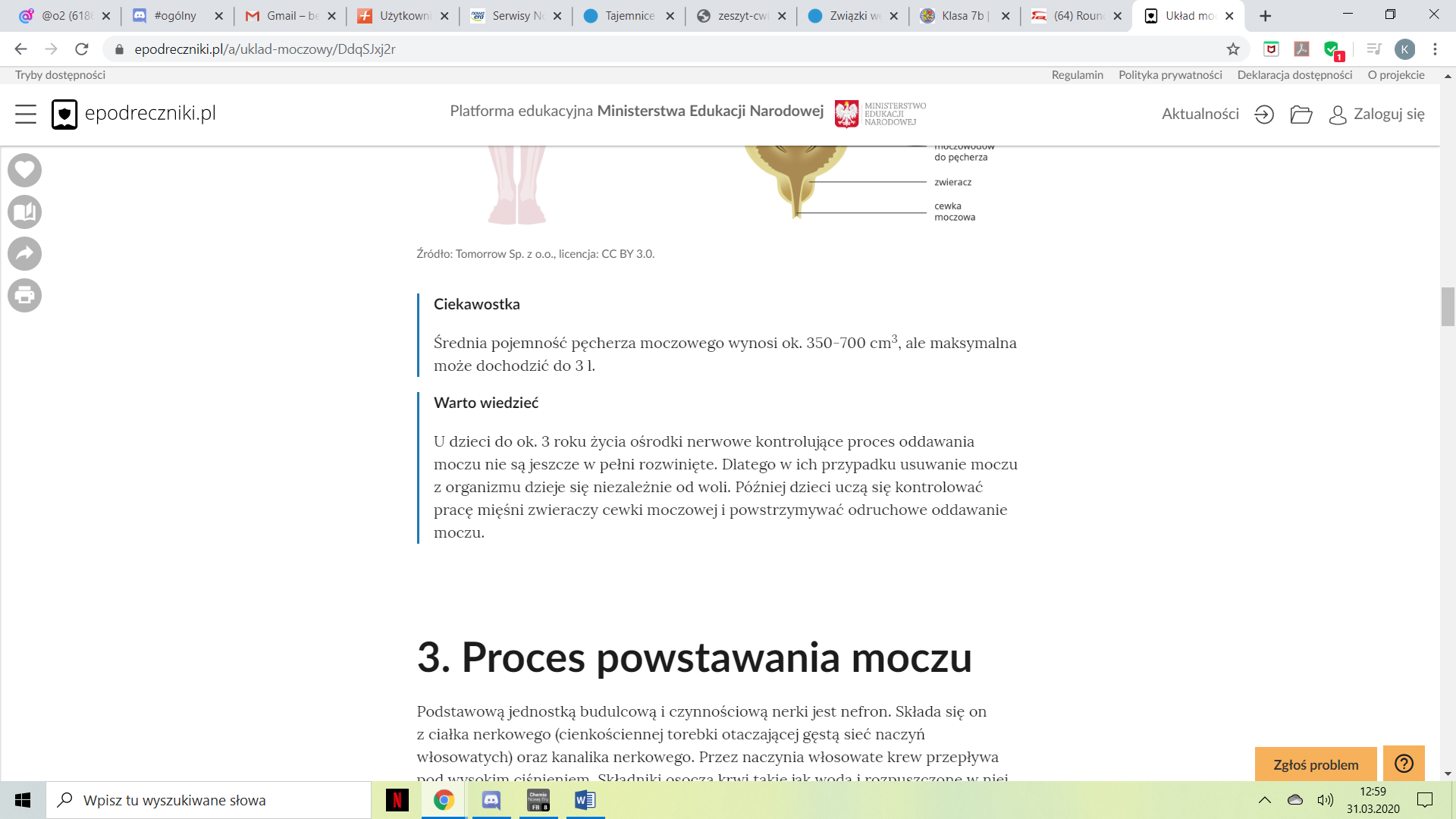 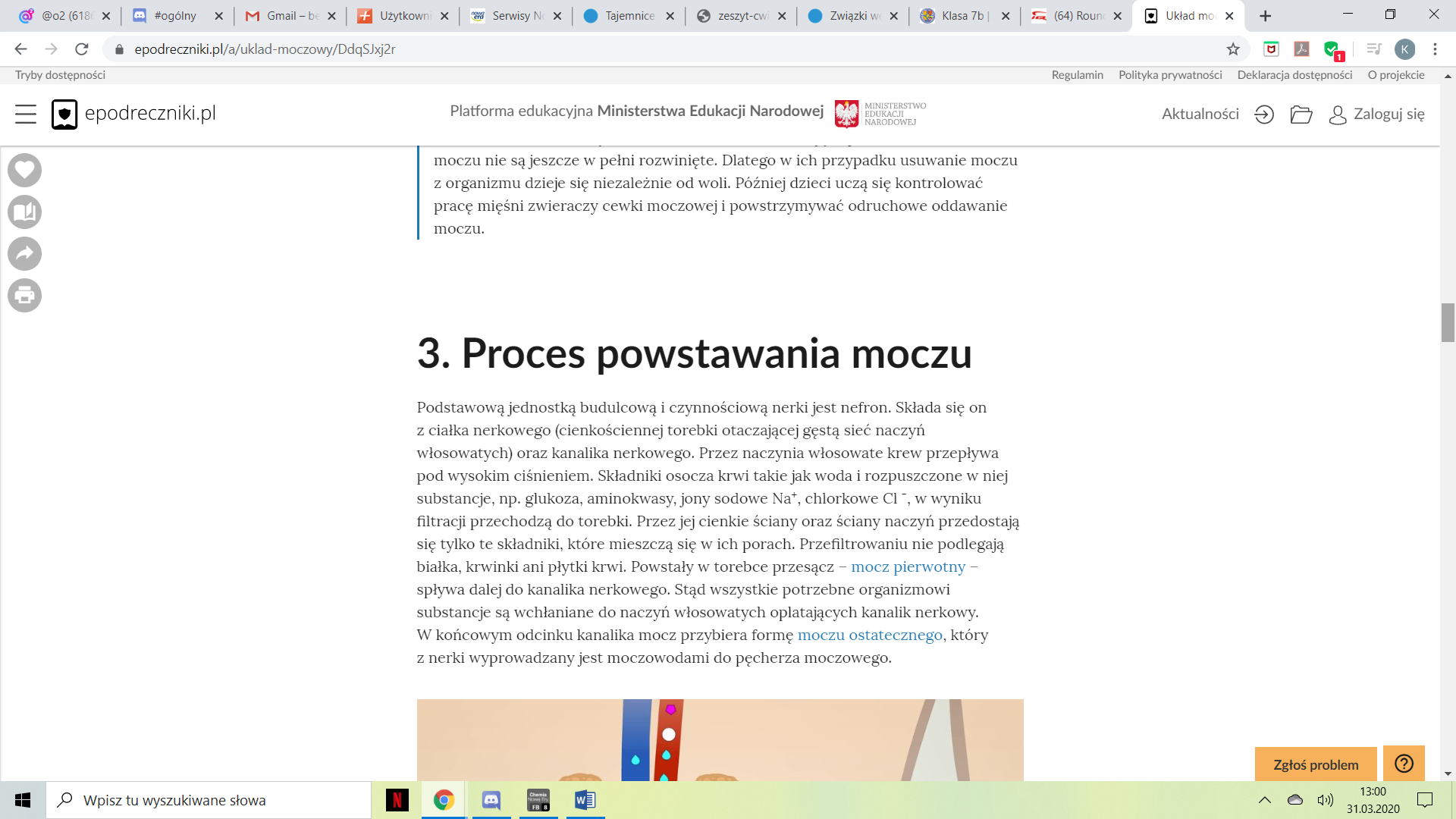 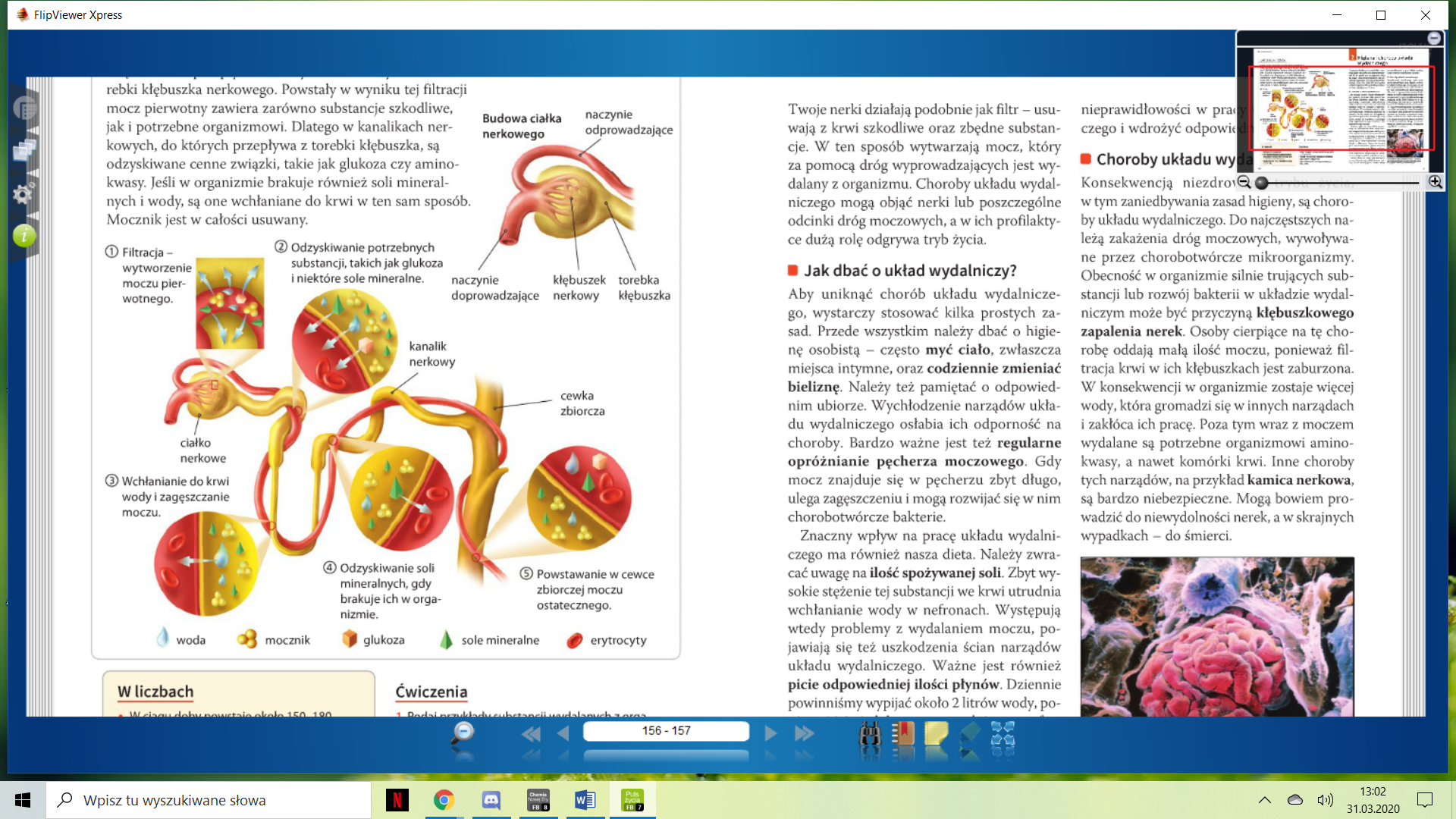 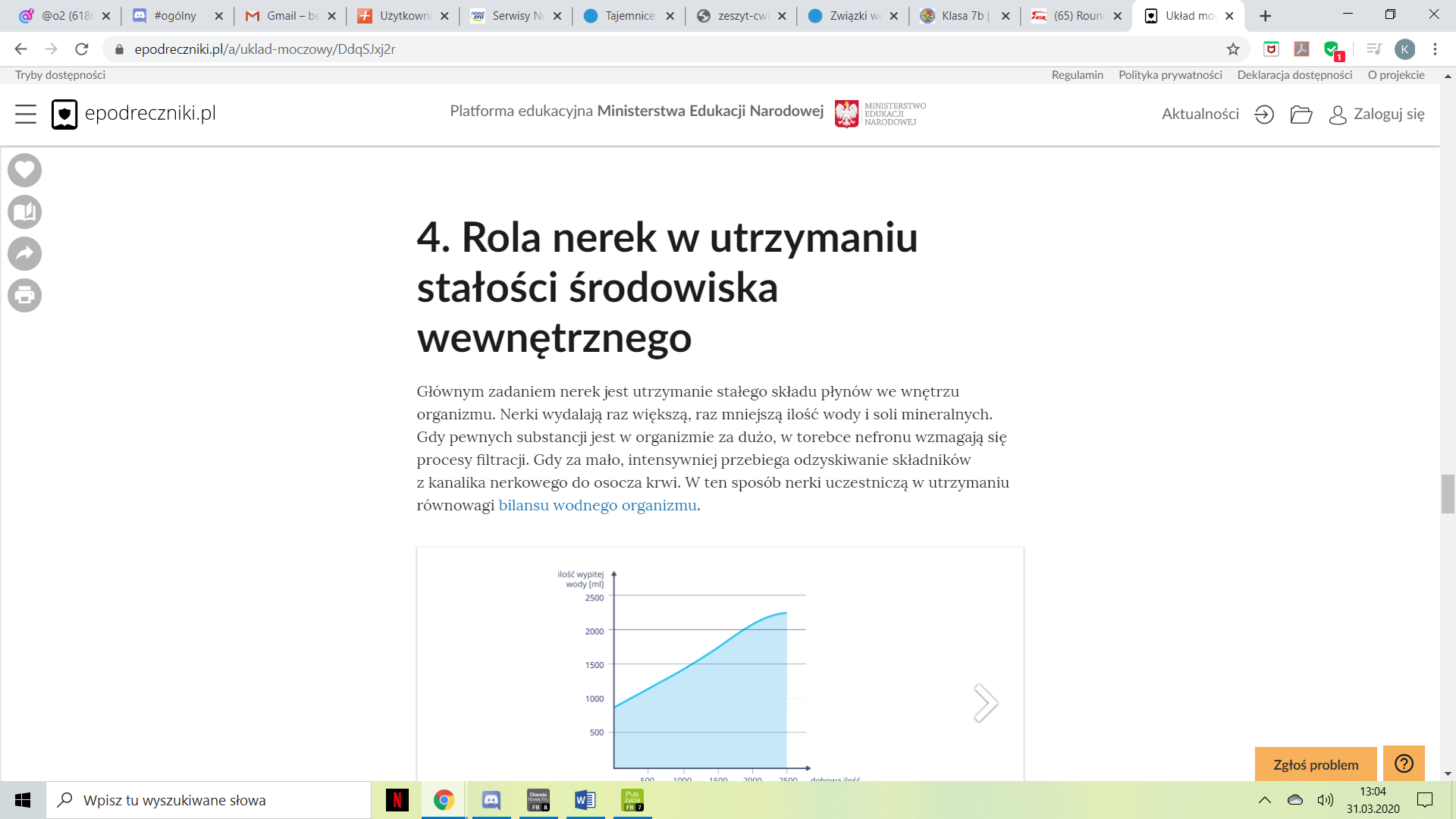 W zeszycie zapisz temat dzisiejszej lekcji i poniższe punkty jako notatkę 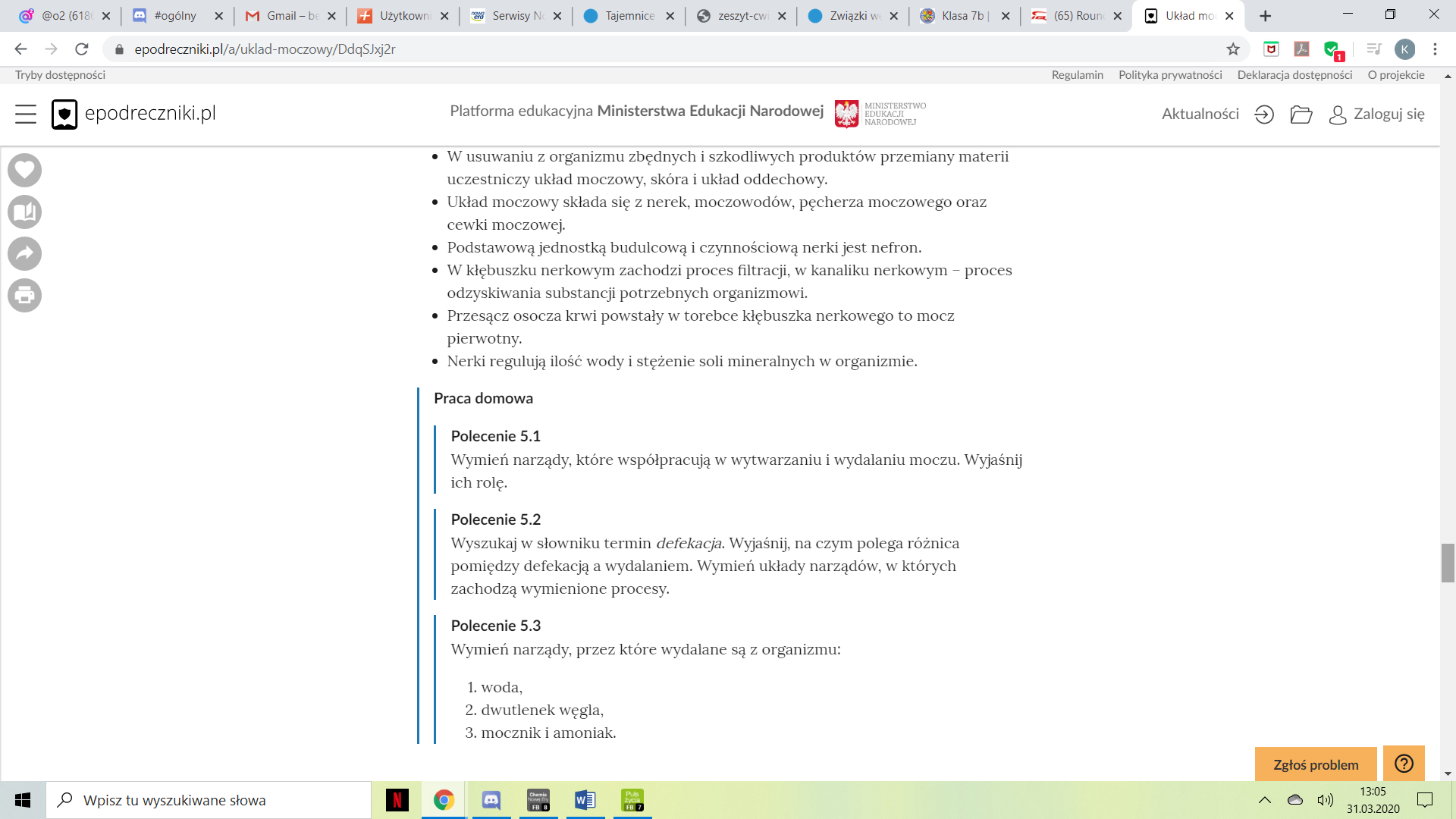 Na zadanie domowe zrób w zeszycie ćwiczeń :1, 2, 3, 5, 6 ze stron 76 - 78